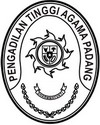 Nomor	: W3-A/         /OT.01.1/VI/2022		           Padang, 13 Juni 2022Lampiran	: 1 (satu) bundelPerihal	: Penyusunan Pagu Indikatif TA 2023	  DIPA 01 (Badan Urusan Administrasi)                 YthSekretaris Pengadilan Agama se Sumatera BaratDi			TempatAssalamu’alaikum, Wr. Wb.	Menindaklanjuti surat Kepala Biro Perencanaan dan Organisasi Badan Urusan Administrasi Mahkamah Agung RI No. 139/Bua.1/OT.01.1/06/2022 tanggal 13 Juni 2022 perihal Penyusunan Pagu Indikatif TA 2023 bersama ini kami kirimkan matrik pagu indikatif TA 2023 DIPA 01 (Badan Urusan Administrasi ) untuk dapat disusun pada Aplikasi SAKTI sesuai dengan Petunjuk Teknis Penyusunan Rencana Kerja Anggaran TA 2023 (terlampir) .	Demikian kami sampaikan, atas perhatian dan kerjasamanya diucapkan terima kasih.Wassalam			Sekretaris                                                                        	 	H. Idris Latif, S.H., M.H.Tembusan :Sekretaris Mahkamah AgungKepala Biro Perencanaan dan Organisasi Mahkamah Agung RI